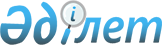 "2011-2013 жылдарға арналған аудандық бюджет туралы" 2010 жылғы 28 желтоқсандағы № 33-5-IV шешімге өзгерістер енгізу туралы
					
			Күшін жойған
			
			
		
					Шығыс Қазақстан облысы Бородулиха ауданы мәслихатының 2011 жылғы 10 қазандағы N 41-2-IV шешімі. Шығыс Қазақстан облысы Әділет департаментінің Бородулиха ауданындағы Әділет басқармасында 2011 жылғы 18 қазанда N 5-8-136 тіркелді. Шешімнің қабылдау мерзімінің өтуіне байланысты қолдану тоқтатылды - Шығыс Қазақстан облысы Бородулиха аудандық мәслихат аппаратының 2011 жылғы 26 желтоқсандағы N 03-08/547 хатымен

      Ескерту. Шешімнің қабылдау мерзімінің өтуіне байланысты қолдану тоқтатылды - Шығыс Қазақстан облысы Бородулиха аудандық мәслихат аппаратының 2011.12.26 N 03-08/547 хатымен.

      

      Қазақстан Республикасының 2008 жылғы 4 желтоқсандағы Бюджеттік кодексінің 109-бабы 5-тармағына, «Қазақстан Республикасындағы жергілікті мемлекеттік басқару және өзін-өзі басқару туралы» Қазақстан Республикасының 2001 жылғы 23 қаңтардағы Заңының 6-бабы 1-тармағының 1) тармақшасына және «2011-2013 жылдарға арналған облыстық бюджет туралы» 2010 жылғы 24 желтоқсандағы № 26/310-IV шешіміне өзгерістер енгізу туралы» облыстық мәслихаттың сессиясының 2011 жылғы 27 қыркүйектегі № 32/379-IV шешіміне сәйкес (Нормативтік құқықтық актілерді мемлекеттік тіркеу тізілімінде 2011 жылғы 27 қыркүйектегі № 2555 тіркелген) Бородулиха ауданының мәслихаты ШЕШТІ:



      1. «2011-2013 жылдарға арналған аудандық бюджет туралы» Бородулиха аудандық мәслихатының 2010 жылғы 28 желтоқсандағы № 33-5-IV шешіміне (Нормативтік құқықтық актілерді мемлекеттік тіркеу тізілімінде 2010 жылғы 30 желтоқсандағы № 5-8-122 тіркелген, «Пульс района» газетінің 2011 жылғы 7 қаңтардағы № 2 (6399), «Аудан тынысы» газетінің 2011 жылғы 7 қаңтардағы № 2 (79), сандарында жарияланды) мынадай өзгерістер енгізілсін:

       

1) 1 тармақта:

      1) тармақша келесі редакцияда жазылсын:

      «кірістер – 2561143 мың теңге, соның ішінде;

      трансферттердің түсімдері бойынша – 1541241 мың теңге;»; 

      2) тармақша келесі редакцияда жазылсын:

      «шығындар - 2570709,7 мың теңге;»;

      4) тармақша келесі редакцияда жазылсын:

      «таза бюджеттік кредит беру - 20395,6 мың теңге, оның ішінде:

      бюджеттік кредиттер - 20989,6 мың теңге;»;

      6) тармақша келесі редакцияда жазылсын:

      «бюджет тапшылығы (профицит) - -45186,3 мың теңге;»;

      7) тармақша келесі редакцияда жазылсын:

      «бюджет тапшылығын қаржыландыру (профицитті пайдалану) - 45186,3 мың теңге;»;



      2) 8 тармақта келесі редакцияда жазылсын:

      «2011 жылға арналған облыстық бюджетте аудандық бюджеттен мұқтаж азаматтардың жекелеген санаттарына әлеуметтік көмек көрсетуге 31897 мың теңге сомасында трансферттер көзделсін.»;



      3) 12-тармақтағы 5 абзац келесі редакцияда мазмұндалсын:

      «258 мың теңге – жалпы білім беретін мектептерді толық телефонмен қамтуды ұйымдастыруға.»;



      4) 13 тармақта келесі редакцияда жазылсын:

      «2011 жылға арналған республикалық бюджеттен кредиттер аудандық бюджетке ауылдық елді мекендердегі әлеуметтік саладағы мамандарды әлеуметтік қолдау шараларын іске асыру үшін 20412 мың теңге түсім келесі мөлшерде есептелсін.»;



      5) аталған шешімнің 1 қосымшасы осы шешімнің 1 қосымшасына сәйкес келесі редакцияда жазылсын.



      2. Осы шешім 2011 жылғы 1 қаңтардан бастап қолданысқа енгiзiледi.

      

      

      Сессия төрағасы                                   В. Ежова

      

      Аудандық мәслихатының хатшысы                  Б. Аргумбаев

Бородулиха аудандық мәслихатының

      2011 жылғы 10 қазандағы

      № 41-2-IV шешiмiне

      № 1 қосымша

      Бородулиха аудандық мәслихатының

      2010 жылғы 28 желтоқсандағы

      № 33-5-IV шешiмiне

      № 1 қосымша 

      2011 жылға арналған аудандық бюджет      

            

      Экономика және бюджеттік

      жоспарлау бөлімінің бастығы                      Б. Кұрманбаев
					© 2012. Қазақстан Республикасы Әділет министрлігінің «Қазақстан Республикасының Заңнама және құқықтық ақпарат институты» ШЖҚ РМК
				Санатысыныбыішкі

сыныбыТабыстардың атауыСомасы

(мың теңге)I. ТАБЫСТАР25611431Салықтық түсімдер101299201Табыс салығы 4736492Жеке табыс салығы 47364903Әлеуметтiк салық3560251Әлеуметтiк салық35602504Меншiкке салынатын салықтар1675941Мүлікке салынатын салықтар913803Жер салығы 57934Көлiк құралдарына салынатын салық494215Бiрыңғай жер салығы2100005Тауарларға, жұмыстарға және қызметтерге салынатын iшкi салықтар120102Акциздер26893Табиғи және басқа да ресурстарды пайдаланғаны үшiн түсетін түсiмдер55004Кәсiпкерлiк және кәсiби қызметті жүргiзгені үшiн алынатын алымдар35395Ойын бизнесіне салық28208Заңдық мәні іс-әректтерді жасағаны және (немесе) оған уәкілеттігі бар мемлекеттік органдар немесе лауазымды адамдар құжаттар бергені үшiн алынатын мiндеттi төлемдер37141Мемлекеттiк баж37142Салықтық емес түсiмдер373001Мемлекеттiк меншiктен түсетiн кірістер20005Мемлекет меншiгiндегi мүлiктi жалға беруден түсетiн кірістер200002Мемлекеттік бюджеттен қаржыландырылатын мемлекеттік мекемелердің тауарларды (жұмыстарды, қызметтерді) өткізуінен түсетін түсімдер14301Мемлекеттік бюджеттен қаржыландырылатын мемлекеттік мекемелердің тауарларды (жұмыстарды, қызметтерді) өткізуінен түсетін түсімдер143006Басқа салықтық емес түсiмдер3001Басқа салықтық емес түсiмдер 3003Негiзгi капиталды сатудан түсетiн түсiмдер318003Жерді және материалдық емес активтердi сату31801Жерді сату31442Материалдық емес активтерді сату364Трансферттердің түсімдері 154124102Мемлекеттік басқарудың жоғары тұрған органдарынан түсетін трансферттер 15412412Облыстық бюджеттен түсетін түсімдер 1541241Ф

топК.

фунӘкімбағдАтауыСомасы

(мың теңге)II. ШЫҒЫНДАР2570709,701Жалпы сипаттағы мемлекеттiк қызметтер2937681Мемлекеттiк басқарудың жалпы функцияларын орындайтын өкiлдi, атқарушы және басқа органдар266357112Аудан (облыстық маңызы бар қала) мәслихатының аппараты19143001Аудан (облыстық маңызы бар қала) мәслихатының қызметін қамтамасыз ету18544003Мемлекеттік органдардың күрделі шығыстары599122Аудан (облыстық маңызы бар қала) әкімінің аппараты86626001Аудан (облыстық маңызы бар қала) әкімінің қызметін қамтамасыз ету жөніндегі қызметтер75543003Мемлекеттік органдардың күрделі шығыстары11083123Қаладағы аудан, аудандық маңызы бар қала, кент, ауыл (село), ауылдық (селолық) округ әкімінің аппараты160588001Қаладағы аудан, аудандық маңызы бар қаланың, кент, ауыл (село), ауылдық (селолық) округ әкімінің қызметін қамтамасыз ету жөніндегі қызметтер160104022Мемлекеттік органдардың күрделі шығыстары4842Қаржылық қызмет17467452Ауданның (облыстық маңызы бар қаланың) қаржы бөлімі17467001Аудандық бюджетті орындау және коммуналдық меншікті (облыстық маңызы бар қала) саласындағы мемлекеттік саясатты іске асыру жөніндегі қызметтер14556003Салық салу мақсатында мүлікті бағалауды жүргізу304004Біржолғы талондарды беру жөніндегі жұмысты және біржолғы талондарды іске асырудан сомаларды жинаудың толықтығын қамтамасыз етуді ұйымдастыру785011Коммуналдық меншікке түскен мүлікті есепке алу, сақтау, бағалау және сату60018Мемлекеттік органдардың күрделі шығыстары17625Жоспарлау және статистикалық қызмет9944453Ауданның (облыстық маңызы бар қаланың) экономика және бюджеттiк жоспарлау бөлiмi9944001Экономикалық саясатты, мемлекеттік жоспарлау жүйесін қалыптастыру және дамыту және ауданды (облыстық маңызы бар қаланы) басқару саласындағы мемлекеттік саясатты іске асыру жөніндегі қызметтер9928004Мемлекеттік органдардың күрделі шығыстары1602Қорғаныс71351Әскери мұқтаждар6099122Аудан (облыстық маңызы бар қала) әкімінің аппараты6099005Жалпыға бірдей әскери міндетті атқару шеңберіндегі іс-шаралар60992Төтенше жағдайлар жөніндегі жұмыстарды ұйымдастыру1036122Аудан (облыстық маңызы бар қала) әкімінің аппараты1036006Аудан (облыстық маңызы бар қала) ауқымындағы төтенше жағдайлардың алдын алу және оларды жою836007Аудандық (қалалық) ауқымдағы дала өрттерінің, сондай-ақ мемлекеттік өртке қарсы қызмет органдары құрылмаған елдi мекендерде өрттердің алдын алу және оларды сөндіру жөніндегі іс-шаралар20003Қоғамдық тәртіп, қауіпсіздік, құқықтық, сот, қылмыстық–атқару қызмктті7931Құқық қорғау қызметі793458Ауданның (облыстық маңызы бар қаланың) тұрғын үй-коммуналдық шаруашылығы, жолаушылар көлігі және автомобиль жолдары бөлімі793021Елдi мекендерде жол жүрісі қауiпсiздiгін қамтамасыз ету79304Білім беру14952691Мектепке дейiнгi тәрбие және оқыту47888464Ауданның (облыстық маңызы бар қаланың) білім бөлімі47888009Мектепке дейінгі тәрбие ұйымдарының қызметін қамтамасыз ету38967021Мектеп мұғалімдеріне жәнемектепке дейінгі білім беру ұйымдарына тәрбиешілік біліктілік санаты үшін қосымша ақының мөлшерін арттыруға89212Бастауыш, негізгі орта және жалпы орта білім беру1390428123Қаладағы аудан, аудандық маңызы бар қала, кент, ауыл (село), ауылдық (селолық) округ әкімінің аппараты757005Ауылдық (селолық) жерлерде балаларды мектепке дейін тегін алып баруды және кері алып келуді ұйымдастыру757464Ауданның (облыстық маңызы бар қаланың) білім бөлімі1389671003Жалпы білім беру1360600006Балаларға қосымша білім беру 290719Бiлiм беру саласындағы өзге де қызметтер56953464Ауданның (облыстық маңызы бар қаланың) білім бөлімі56953001Жергілікті деңгейде білім беру саласындағы мемлекеттік саясатты іске асыру жөніндегі қызметтер12776005Ауданның (облыстық маңызы бар қаланың) мемлекеттік білім беру мекемелер үшін оқулықтар мен оқу-әдiстемелiк кешендерді сатып алу және жеткізу24127007Аудандық (қалалық) ауқымдағы мектеп олимпиадаларын және мектептен тыс іс-шараларды өткiзу17012Мемлекеттік органдардың күрделі шығыстары1455015Жетім баланы (жетім балаларды) және ата-аналарының қамқорынсыз қалған баланы (балаларды) күтіп-ұстауға асыраушыларына ай сайынғы ақшалай қаражат төлемдері14364020Үйде оқытылатын мүгедек балаларды жабдықпен, бағдарламалық қамтыммен қамтамасыз ету421405Денсаулық сақтау1459Денсаулық сақтау саласындағы өзге де қызметтер145123Қаладағы аудан, аудандық маңызы бар қала, кент, ауыл (село), ауылдық (селолық) округ әкімінің аппараты145002Ерекше жағдайларда сырқаты ауыр адамдарды дәрігерлік көмек көрсететін ең жақын денсаулық сақтау ұйымына жеткізуді ұйымдастыру14506Әлеуметтiк көмек және әлеуметтiк қамсыздандыру1858242Әлеуметтiк көмек167534451Ауданның (облыстық маңызы бар қаланың) жұмыспен қамту және әлеуметтік бағдарламалар бөлімі167534002Еңбекпен қамту бағдарламасы25354004Ауылдық жерлерде тұратын денсаулық сақтау, білім беру, әлеуметтік қамтамасыз ету, мәдениет және спорт мамандарына отын сатып алуға Қазақстан Республикасының заңнамасына сәйкес әлеуметтік көмек көрсету10347005Мемлекеттік атаулы әлеуметтік көмек 19019006Тұрғын үй көмегі10300007Жергілікті өкілетті органдардың шешімі бойынша мұқтаж азаматтардың жекелеген топтарына әлеуметтік көмек42082010Үйден тәрбиленіп оқытылатын мүгедек балаларды материалдық қамтамасыз ету4628014Мұқтаж азаматтарға үйде әлеуметтiк көмек көрсету3236601618 жасқа дейiнгi балаларға мемлекеттiк жәрдемақылар14715017Мүгедектерді оңалту жеке бағдарламасына сәйкес, мұқтаж мүгедектерді міндетті гигиеналық құралдарымен қамтамасыз етуге және ымдау тілі мамандарының, жеке көмекшілердің қызмет көрсету2244023Жұмыспен қамту орталықтарының қызметін қамтмасыз ету64799Әлеуметтік көмек және әлеуметтік қамтамасыз ету салаларындағы өзге де қызметтер18290451Ауданның (облыстық маңызы бар қаланың) жұмыспен қамту және әлеуметтік бағдарламалар бөлімі18290001Жергілікті деңгейде халық үшін әлеуметтік бағдарламаларды жұмыспен қамтуды қамтамасыз етуді іске асыру саласындағы мемлекеттік саясатты іске асыру жөніндегі қызметтер17359011Жәрдемақыларды және басқа да әлеуметтік төлемдерді есептеу, төлеу мен жеткізу бойынша қызметтерге ақы төлеу763021Мемлекеттік органдардың күрделі шығыстары16807Тұрғын үй-коммуналдық шаруашылық205654,31Тұрғын үй шаруашылығы33404458Ауданның (облыстық маңызы бар қаланың) тұрғын үй-коммуналдық шаруашылығы, жолаушылар көлігі және автомобиль жолдары бөлімі8404004Азаматтардың жекелген санаттарын тұрғын үймен қамтамасыз ету8404466Сәулет, қала құрылыс және құрылыс бөлімі (облыстық маңызы бар қалалар)25000018Жұмыспен қамту 2020 бағдарламасы шеңберінде құрылыс басқармасына инженерлік-коммунакациялық инфрақұрылымды дамытуға250002Коммуналдық шаруашылық106544458Ауданның (облыстық маңызы бар қаланың) тұрғын үй-коммуналдық шаруашылығы, жолаушылар көлігі және автомобиль жолдары бөлімі37021012Сумен жабдықтау және су бөлу жүйесінің қызмет етуі37021466Ауданның (облыстық маңызы бар қаланың) сәулет, қала құрылысы және құрылыс бөлімі69523006Сумен жабдықтау жүйесін дамыту695233Елді-мекендерді көркейту65706,3123Қаладағы аудан, аудандық маңызы бар қала, кент, ауыл (село), ауылдық (селолық) округ әкімінің аппараты123010Жерлеу орындарын күтіп-ұстау және туысы жоқ адамдарды жерлеу123458Ауданның (облыстық маңызы бар қаланың) тұрғын үй-коммуналдық шаруашылығы, жолаушылар көлігі және автомобиль жолдары бөлімі65583,3015Елдi мекендердегі көшелердi жарықтандыру33902016Елдi мекендердiң санитариясын қамтамасыз ету10126018Елдi мекендердi абаттандыру және көгалдандыру21555,308Мәдениет, спорт, туризм және ақпараттық кеңістiк2039201Мәдениет саласындағы қызмет56386455Ауданның (облыстық маңызы бар қаланың) мәдениет және тілдерді дамыту бөлімі56386003Мәдени-демалыс жұмысын қолдау563862Спорт82838465Ауданның (облыстық маңызы бар қаланың) дене шынықтыру және спорт бөлімі 4483006Аудандық (облыстық маңызы бар қалалық) деңгейде спорттық жарыстар өткiзу419007Әртүрлi спорт түрлерi бойынша аудан (облыстық маңызы бар қала) құрама командаларының мүшелерiн дайындау және олардың облыстық спорт жарыстарына қатысуы4064466Ауданның (облыстық маңызы бар қаланың) сәулет, қала құрылысы және құрылыс бөлімі78355008Спорт объектілерін дамыту783553Ақпараттық кеңiстiк40837455Ауданның (облыстық маңызы бар қаланың) мәдениет және тілдерді дамыту бөлімі28359006Аудандық (қалалық) кiтапханалардың жұмыс iстеуi23149007Мемлекеттік тілді және Қазақстан халықтарының басқа да тілдерін дамыту5210456Ауданның (облыстық маңызы бар қаланың) ішкі саясат бөлімі12478002Газеттер мен журналдар арқылы мемлекеттік ақпараттық саясат жүргізу жөніндегі қызметтер124789Мәдениет, спорт, туризм және ақпараттық кеңiстiктi ұйымдастыру жөнiндегi өзге де қызметтер23859455Ауданның (облыстық маңызы бар қаланың) мәдениет және тілдерді дамыту бөлімі7329001Жергілікті деңгейде тілдерді және мәдениетті дамыту саласындағы мемлекеттік саясатты іске асыру жөніндегі қызметтер7168010Мемлекеттік органдардың күрделі шығыстары161456Ауданның (облыстық маңызы бар қаланың) ішкі саясат бөлімі10309001Жергілікті деңгейде ақпарат, мемлекеттілікті нығайту және азаматтардың әлеуметтік сенімділігін қалыптастыру саласында мемлекеттік саясатты іске асыру жөніндегі қызметтер7320003Жастар саясаты саласындағы өңірлік бағдарламаларды iске асыру2919006Мемлекеттік органдардың күрделі шығыстары70465Ауданның (облыстық маңызы бар қаланың) дене шынықтыру және спорт бөлімі6221001Жергілікті деңгейде дене шынықтыру және спорт саласындағы мемлекеттік саясатты іске асыру жөніндегі қызметтер6111004Мемлекеттік органдардың күрделі шығыстары11010Ауыл, су,орман,балык шаруашылығы, ерекше қорғалатын табиғи аумақтар, қоршаған ортаны және жануарлар дүниесін қорғау, жер қатынастары42929,21Ауыл шаруашылығы16448,2453Ауданның (облыстық маңызы бар қаланың) экономика және бюджеттік жоспарлау бөлімі3353,2099Республикалық бюджеттен берілетін нысаналы трансферттер есебінен ауылдық елді мекендер саласының мамандарын әлеуметтік қолдау шараларын іске асыру3353,2466Ауданның (облыстық маңызы бар қаланың) сәулет, қала құрылысы және құрылыс бөлімі1150010Ауыл шаруашылығы объектілерін дамыту1150474Ауданның (облыстық маңызы бар қаланың) ауыл шаруашылығы және ветеринария бөлiмi11945001Жергілікті деңгейде ауыл шаруашылығы және ветеринария саласындағы мемлекеттік саясатты іске асыру жөніндегі қызметтер119456Жер қатынастары9774463Ауданның (облыстық маңызы бар қаланың) жер қатынастары бөлiмi9774001Аудан (облыстық маңызы бар қала) аумағында жер қатынастарын реттеу саласындағы мемлекеттік саясатты іске асыру жөніндегі қызметтер9703006Аудандық маңызы бар қалалардың, кенттердiң, ауылдардың (селолардың), ауылдық (селолық) округтердiң шекарасын белгiлеу кезiнде жүргiзiлетiн жерге орналастыру719Ауыл, су, орман, балық шаруашылығы және қоршаған ортаны қорғау мен жер қатынастары саласындағы өзге де қызметтер16707474Ауданның (облыстық маңызы бар қаланың) ауыл шаруашылығы және ветеринария бөлiмi16707013Эпизоотияға қарсы іс-шаралар жүргізу1670711Өнеркәсіп, сәулет, қала құрылысы және құрылыс қызметі165362Сәулет, қала құрылыс және құрылыс16536466Ауданның (облыстық маңызы бар қаланың) сәулет, қала құрылысы және құрылыс бөлімі16536001Құрылыс, облыс қалаларының, аудандарының және елді мекендерінің сәулеттік бейнесін жақсарту саласындағы мемлекеттік саясатты іске асыру және ауданның (облыстық маңызы бар қаланың) аумағын оңтайла және тиімді қала құрылыстық игеруді қамтамасыз ету жөніндегі қызметтер 8208013Аудан аумағында қала құрылысын дамытудың кешенді схемаларын, аудандық (облыстық) маңызы бар қалалардың, кенттердің және өзге де ауылдық елді мекендердің бас жоспарларын әзірлеу7767015Мемлекеттік органдардың күрделі шығыстары56112Көлiк және коммуникация1025191Автомобиль көлiгi102519123Қаладағы аудан, аудандық маңызы бар қала, кент, ауыл (село), ауылдық (селолық) округ әкімінің аппараты23000013Аудандық маңызы бар қалаларда, кенттерде, ауылдарда (селоларда), ауылдық (селолық) округтерде автомобиль жолдарының жұмыс істеуін қамтамасыз ету23000458Ауданның (облыстық маңызы бар қаланың) тұрғын үй-коммуналдық шаруашылығы, жолаушылар көлігі және автомобиль жолдары бөлімі79519023Автомобиль жолдарының жұмыс істеуін қамтамасыз ету7951913Басқалар157643Кәсiпкерлiк қызметтi қолдау және бәсекелестікті қорғау5956469Ауданның (облыстық маңызы бар қаланың) кәсіпкерлік бөлімі5956001Жергілікті деңгейде кәсіпкерлік пен өнеркәсіпті дамыту саласындағы мемлекеттік саясатты іске асыру жөніндегі қызметтер5846004Мемлекеттік органдардың күрделі шығыстары1109Басқалар9808451Ауданның (облыстық маңызы бар қаланың) жұмыспен қамту және әлеуметтік бағдарламалар бөлімі1404022«Бизнестің жол картасы - 2020» бағдарламасы шеңберінде жеке кәсіпкерлікті қолдау1404458Ауданның (облыстық маңызы бар қаланың) тұрғын үй-коммуналдық шаруашылығы, жолаушылар көлігі және автомобиль жолдары бөлімі8404001Жергілікті деңгейде тұрғын үй-коммуналдық шаруашылығы, жолаушылар көлігі және автомобиль жолдары саласындағы мемлекеттік саясатты іске асыру жөніндегі қызметтер840415Трансферттер453,21Трансферттер453,2452Аудандық қаржы бөлімі (облыстық маңызы бар қалаларда)453,2006Пайдаланбағана (алі пайдаланылмаған) мақсатты трансферттерді қайтару453,2III. Таза бюджеттік кредит беру20395,6Бюджеттік кредиттер20989,610Ауыл, су,орман,балық шаруашылығы,ерекше қорғалатын табиғи аумақтар, қоршаған ортаны және жануарлар дүниесін қорғау, жер қатынастары20989,61Ауыл шаруашылығы20989,6453Ауданның (облыстық маңызы бар қаланың) экономика және бюджеттік жоспарлау бөлімі20989,6006Ауылдық елді мекендердің әлеуметтік саласының мамандарын әлеуметтік қолдау шараларын іске асыру үшін бюджеттік кредиттер20989,65Бюджеттік кредиттерді өтеу59401Бюджеттік кредиттерді өтеу5941Мемлекеттік бюджеттен берілген бюджеттік кредиттерді өтеу594IV.Қаржы активтерімен жасалатын операциялар бойынша сальдо15224Қаржы активтерін сатып алу1522413Басқалар152249Басқалар15224452Ауданның (облыстық маңызы бар қаланың) қаржы бөлімі15224014Заңды тұлғалардың құрылған капиталын үлкейту немесе құрылымы15224V.Бюджет (профицит) тапшылығы-45186,3VI.Бюджет тапшылығын (профицитті пайдалану) қаржыландыру45186,37Қарыздардың түсімі2041201Ішкі мемлекеттік қарыздар204122Қарыздар келісім-шарттары2041216Қарыздарды өтеу5941Қарыздарды өтеу594452Ауданның (облыстық маңызы бар қаланың) қаржы бөлімі594008Жергілікті атқарушы органның жоғары тұрған бюджет алдындағы борышын өтеу5948Бюджеттік қаражаттардың пайдаланбаған қалдықтары25368,301Бюджеттік қаражаттардың қалдықтары25368,31Бюджеттік қаражатттардың бос қалдықтары25368,3